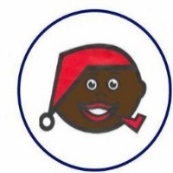 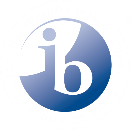 UNIDAD EDUCATIVA PARTICULAR BILINGÜE MARTIM CERERÊAÑO LECTIVO 2018 – 2019ASIGNATURA: CAS	                                         ACTIVIDAD: TRABAJO GRUPALFECHA:09-01-19CURSO: PRIMERO				 			                                                                   CALIFICACION: 	JESLogotipo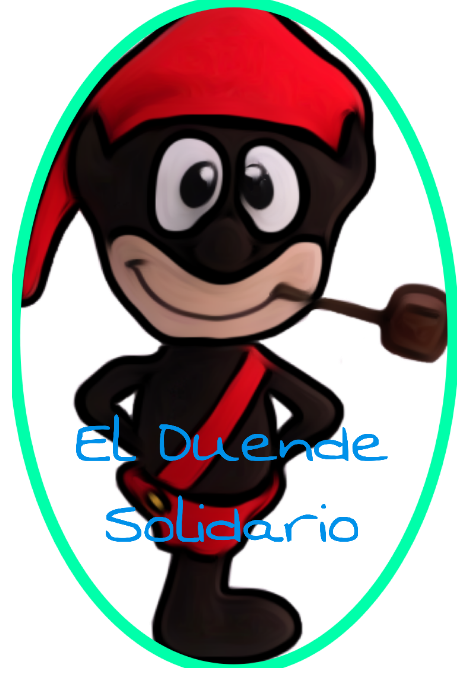 Grupo de Trabajo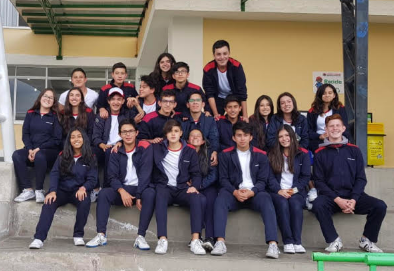 SaludoUn cordial saludo a nuestro centro socio, el colegio La Asunción, ubicado en la ciudad de Gijón, España. Nos encontramos muy alegres de trabajar con ustedes, pensamos que podemos cambiar el mundo con pequeñas acciones que tendrán un gran efecto en el futuro , lo haremos con su apoyo junto con nuestro esfuerzo y ganas de trabajar.DESCRIPCIÓN DEL PROYECTOOBJETIVO GENERAL:Trabajar en el mantenimiento y mejoramiento de la estructura de El Hogar de Ancianos Santa Catalina de LaboureOBJETIVOS ESPECÍFICOS:Contribuir con la adecuación de la habitación y mejorar la infraestructura a fin de suplir las necesidades prioritarias de los adultos mayores en El Hogar de Ancianos Santa Catalina de Laboure y de esta manera obtengan una mejor comodidad para su bienestar dentro de la institución.ACTIVIDADES:Para dar cumplimiento a las responsabilidades designadas y tareas programadas se detallan las siguientes actividades:Observación a fondo de las instalaciones del Hogar de Ancianos Santa Catalina de LaboureRealizar la lluvia de ideas para conocer la necesidad más urgente.Redactar el proyecto “El duende solidario” durante las horas designadas para el desarrollo del proyecto.Realizar el cronograma de actividades.Socialización del proyecto con las autoridades del Hogar de AncianosEnviar el proyecto hasta el 15 de noviembre al “Colegio Antonio Machado” (socio en España).Socialización del proyecto a todos los estudiantes del plantel.Envío de la documentación.CRONOGRAMA DE TRABAJO DEL PROYECTO DUENDES EN ACCIÓN”ActaMESES ACTIVIDADESFebrero2019Febrero2019Febrero2019Febrero2019Marzo2019Marzo2019Marzo2019Marzo2019Abril2019Abril2019Abril2019Abril2019Mayo2019Mayo2019Mayo2019Mayo2019Junio2019Junio2019Junio2019Junio2019*Enviar el proyecto123412341231012371234*Enviar el proyectoXSocialización delproyecto	a todos losestudiantes del plantel.X*Organización y	puesta		en marcha	lasjornadas deXRecaudación de fondos”XXX*Adecuación de la habitaciónXXXXUNIDAD EDUCATIVA PARTICULAR BILINGÜE MARTIM CERERÉ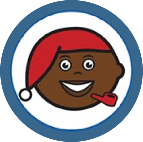 UNIDAD EDUCATIVA PARTICULAR BILINGÜE MARTIM CERERÉACTA DE REUNIÓNNO. 1ACTA DE REUNIÓNNO. 1ACTA DE REUNIÓNNO. 1Fecha de la reunión: 10-11-18Fecha de la reunión: 10-11-18Fecha de la reunión: 10-11-18Fecha de la reunión: 10-11-18Fecha de la reunión: 10-11-18Hora de Inicio:9:50 a.mHora de Inicio:9:50 a.mFin:10:10 a.mFin:10:10 a.mFin:10:10 a.mASISTENTESASISTENTESASISTENTESASISTENTESASISTENTES1.Isabel Guala1.Isabel Guala1.Isabel Guala1.Isabel Guala1.Isabel Guala2.Camila Guerrón2.Camila Guerrón2.Camila Guerrón2.Camila Guerrón2.Camila Guerrón3. Santiago Ortiz3. Santiago Ortiz3. Santiago Ortiz3. Santiago Ortiz3. Santiago Ortiz4. Danilo Arregui4. Danilo Arregui4. Danilo Arregui4. Danilo Arregui4. Danilo ArreguiTemas tratados:Temas tratados:Temas tratados:Temas tratados:Temas tratados:Recaudación de fondosRecaudación de fondosRecaudación de fondosRecaudación de fondosRecaudación de fondosFechas de trabajoFechas de trabajoFechas de trabajoFechas de trabajoFechas de trabajoParticipantes en cada periodo del proyectoParticipantes en cada periodo del proyectoParticipantes en cada periodo del proyectoParticipantes en cada periodo del proyectoParticipantes en cada periodo del proyectoObjetivos de la reunión:Objetivos de la reunión:Objetivos de la reunión:Objetivos de la reunión:Objetivos de la reunión:Organización de equipos de trabajo.Organización de equipos de trabajo.Organización de equipos de trabajo.Organización de equipos de trabajo.Organización de equipos de trabajo.Resolver problemas de tiempoResolver problemas de tiempoResolver problemas de tiempoResolver problemas de tiempoResolver problemas de tiempoCOMPROMISOS DE ESTA REUNIÓNCOMPROMISOS DE ESTA REUNIÓNCOMPROMISOS DE ESTA REUNIÓNCOMPROMISOS DE ESTA REUNIÓNCOMPROMISOS DE ESTA REUNIÓNCOMPROMISOS DE ESTA REUNIÓNITEMASUNTORESPONSABLEFECHA LIMITECUMPLIDOCUMPLIDOITEMASUNTORESPONSABLEFECHA LIMITESI/NOSI/NO1Convocatoria para división de roles de trabajoIsabel Guala112Recaudación de FondosCamila Guerrón